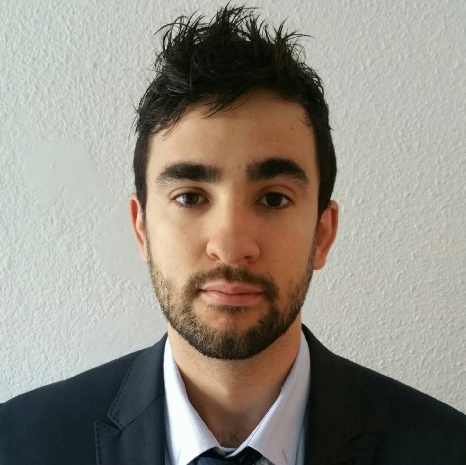 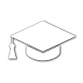 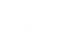 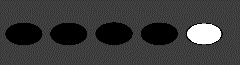 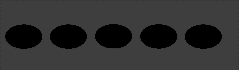 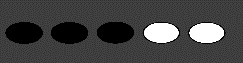 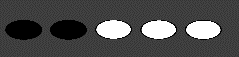 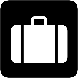 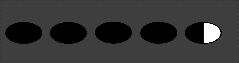 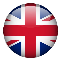 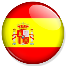 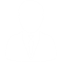 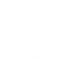 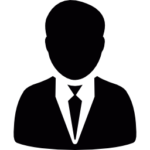 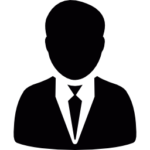 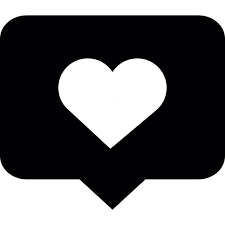 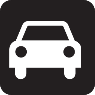               Permis B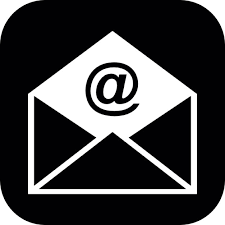              yoannp.pro@gmail.com             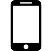 0           06.80.40.82.29             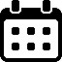 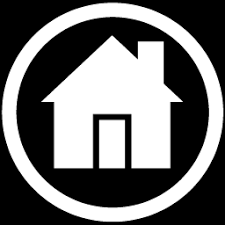              1 rue Pierre Noailles, rés. Les Arpèges, 33400 TALENCE 		20 décembre 1989